СОДЕРЖАНИЕ      Введение…………………………………………………………………………….….1Пояснительная записка ………………                                  …………..…….…2Основные  задачи реализации программы……………          … ………….…..6Условия реализации программы…………………………………………..…….7Требования к знаниям и умениям………………   …………………………......8Примерное тематическое планирование…………………………………….….9Методические рекомендации……………………………………………….…..18Применение схем в тактике……………….......................................................22 Подвижные игры для групп начальной подготовки………………………...24Программный материал для 1 года обучения…………………   ……..……27Учебный план- график распределения программного материала для всех годов обучения                                                              .41Список используемой литературы для подготовки программы…………..43ВВЕДЕНИЕ       Баскетбол – одна из интереснейших  спортивных игр. Родиной баскетбола является Америка. В 1891 году эту игру изобрел преподаватель физического воспитания спрингфилдской тренировочной школы в штате Массачусетс Джеймс Нейсмит.С 1936 года баскетбол включен в программу олимпийских игр. Сборная мужская   команда нашей страны стала олимпийским чемпионом в 1972г., а женская сборная дважды – в 1976 и 1980 гг. завоевывала олимпийские медали.       Интерес к баскетболу с каждым годом растет, поэтому по массовости и популярности он опережает многие виды спорта. У баскетбола есть ещё одно ценное качество – он универсален. Так, систематические занятия баскетболом оказывают на организм школьников всестороннее развитие, повышают общий уровень двигательной активности, совершенствуют функциональную деятельность организма, обеспечивая правильное физическое развитие, урока баскетбола в школе рассматривается нами как средство не только физической подготовки, освоения технической и тактической стороной игры, но и повышения умственной работоспособности, снятия утомления учащихся, возникающего в ходе занятий по общеобразовательным дисциплинам.Баскетбол формирует такие положительные навыки и черты характера, как умение подчинять личные интересы коллектива, класса, команды, взаимопомощь, чувство долга.Общеобразовательная школа должна, начиная с первого класса, воспитывать физически крепкое молодое поколение с гармоничным развитием физических и духовных сил.Польза от занятий баскетболом огромна – вовлечение учащихся в регулярные занятия баскетболом должно всемерно поощряться, это не погоня за медалями и рекордами, - это здоровье миллионов, это готовность к труду, это подготовка к военной службе.Цель программы заключается в гармоничном физическом и духовно-нравственном развитии личности учащихся, воспитании из них достойных представителей своего народа и патриотов своей Родины, граждан своего государства, сознающих ценность явлений жизни и человека.Важнейшее требование к занятиям - дифференцированный подход к занимающимся, учитывая их состояние здоровья, физическое развитие, двигательную подготовленность, а также знание навыков для самостоятельных занятий.В данной программе предполагается использовать современные методики, основанные на постоянном изучении всех элементов  баскетбола и тактики, с последующим совершенствованием игры в целом.«В баскетбол играть легко, но трудно играть хорошо».                                        Джеймс НейсмитПОЯСНИТЕЛЬНАЯ ЗАПИСКАОбразовательная программа по баскетболу разработана на основе Примерной  программы для детско-юношеских спортивных школ (ДЮСШ), специализированных детско-юношеских школ олимпийского резерва (СДЮШОР) (авторы-составители: Ю.М.Портнов – академик РАО, д-р пед. наук; В.Г.Башкирова – заслуженный тренер России; В.Г.Луничкин – заслуженный тренер СССР и России; М.И.Духовный – заслуженный тренер России; А.Б.Мацак – канд. пед. наук; А.Б.Саблин - канд. пед. наук).  Программа составлена на основе директивных и нормативных документов, регламентирующих работу спортивных школ, в соответствии с Законом Российской Федерации «Об образовании», Федеральным законом от 29.04.1999г. № 80-ФЗ «О физической культуре и спорте в Российской Федерации» и Типовым положением об образовательном учреждении дополнительного образования детей (постановление Правительства РФ от 07.03.1995г. №  233), нормативными документами Государственного комитета РФ по физической культуре и спорту.Основная цель программы – реализация тренировочного процесса на этапах многолетней спортивной подготовки, конечной целью которой является включение выпускников спортивных школ в составы команд мастеров.Программный материал объединен в целостную систему многолетней спортивной подготовки и предполагает решение следующих основных задач:обучающие:- ознакомить с историей развития баскетбола;- освоить технику и тактику игры в баскетбол;- ознакомить с основами физиологии и гигиены спортсмена;- подготовить инструкторов и судей по баскетболу;воспитывающие:  - воспитание волевых, смелых, дисциплинарных, обладающих высоким уровнем социальной активности и ответственности молодых спортсменов;развивающие:- способствовать развитию  специальных физических качеств: быстроты, выносливости,  скоростно-силовых качеств. Выполнение задач, поставленных перед спортивной школой по баскетболу, предусматривает: систематическое проведение практических и теоретических занятий; обязательное выполнение учебно-тренировочного плана, переводных контрольных нормативов; регулярное участие в соревнованиях и организации проведения контрольных игр; осуществление восстановительно-профилактических мероприятий; просмотр учебных фильмов, видеозаписей, кинограмм, соревнований квалифицированных баскетболистов; прохождение инструкторской и судейской практики; создание условий для проведения регулярных круглогодичных занятий; использование данных науки и передовой практики как важнейших условий совершенствования спортивного мастерства учащихся.Для более эффективной подготовки юных баскетболистов необходимо построить  учебно-тренировочный процесс в школе по следующим направлениям: - повышение качества отбора детей с высоким уровнем развития способностей к баскетболу и прохождения их через всю систему многолетней подготовки;- усиление работы по овладению индивидуальной техникой и совершенствованию навыков выполнения технических приемов и их способов;- повышение роли и объема тактической подготовки как важнейшего условия реализации индивидуального технического потенциала отдельных баскетболистов и команды в целом в рамках избранных систем игры и групповой тактики в нападении и защите;- осуществление на высоком уровне интегральной подготовки посредством органической взаимосвязи технической, тактической и физической подготовки, умелого построения учебных и контрольных игр с целью решения основных задач по видам подготовки;- повышение эффективности системы оценки уровня спортивной подготовленности учащихся спортивных школ и качества работы как отдельных тренеров, так и спортивной школы в целом; основу этой оценки составляют прежде всего количественные показатели по видам подготовки, результаты участия в соревнованиях, включение в команды высокого класса. Занимающиеся распределяются на учебные группы по возрасту и полу. Для каждой группы устанавливается наполняемость и режим учебно-тренировочной и соревновательной работы.В каждой категории учебных групп поставлены задачи с учетом возраста занимающихся и их возможностей, а также требований, предъявляемых к подготовке баскетболистов высокого класса.Программа составлена для каждого года обучения. Учебный материал по технико-тактической подготовке систематизирован с учетом взаимосвязи техники и тактики, а также последовательности изучения технических приемов и тактических действий как в отдельном годичном цикле, так и на протяжении многолетнего процесса подготовки.             Подготовка юных спортсменов предусматривает два этапа: этап начальной подготовки и учебно-тренировочный этап. В адаптированную программу не включен спортивно-оздоровительный этап и этап спортивного совершенствования, т. к. в ДЮСШ на отделении  баскетбола нет спортивно-оздоровительных групп и групп спортивного совершенствования. Режим учебно-тренировочной работы рассчитан на 52 недели. Из них 46 недель занятий непосредственно в условиях спортивной школы и 6 недель – для тренировки в спортивно-оздоровительном лагере и по индивидуальным планам учащихся на период их активного отдыха.Режим учебно-тренировочной работыи требования по физической и технической подготовкепо баскетболуКол-во занятий в неделюНП – 1 год       3 занятия по 2 час.МЕТОДИЧЕСКОЕ ОБЕСПЕЧЕНИЕ ПРОГРАММЫНа протяжении всего периода обучения в спортивной школе баскетболисты проходят несколько возрастных этапов, на каждом из которых предусматривается решение определенных задач. Общая направленность многолетней подготовки юных спортсменов от этапа к этапу следующая:постепенный переход от обучения приемам игры и тактическим действиям к их совершенствованию на базе роста физических и психических возможностей;планомерное прибавление вариативности выполнения приемов игры и широты взаимодействий с партнерами;переход от общеподготовительных средств к наиболее специализированным для   баскетболиста;увеличение собственно соревновательных упражнений в процессе подготовки;увеличение объема тренировочных нагрузок;повышение интенсивности занятий и, следовательно, использование восстановительных мероприятий для поддержания необходимой работоспособности и сохранения здоровья юных баскетболистов.Задачи этапа начальной подготовкиОтбор способных к занятиям баскетболом детей.Формирование стойкого интереса к занятиям.Всестороннее гармоническое развитие физических способностей, укрепление здоровья, закаливание организма.Воспитание специальных способностей (гибкости, быстроты, ловкости) для успешного овладения навыками игры.Обучение основным приемам техники игры и тактическим действиям.Привитие навыков соревновательной деятельности в соответствии с правилами мини-баскетбола.ТРЕБОВАНИЯ К ЗНАНИЯМ И УМЕНИЯМ К концу первого года начальной подготовки обучающиеся должны:Знать – технику безопасности при занятиях спортивными играми; - историю Российского баскетбола; - знать простейшие правила игры.Уметь -  выполнять перемещения в стойке; - остановку в два шага и прыжком; - выполнять ловлю и передачу мяча с места, в шаге, со сменой места после передачи; - бросать мяч в корзину двумя руками от груди с места; - владеть техникой ведения мяча по прямой, с изменением скорости.Примерное тематическое планированиедля групп начальной подготовки первого года обучения СОДЕРЖАНИЕ ИЗУЧАЕМОГО КУРСАI. ТЕОРЕТИЧЕСКАЯ ПОДГОТОВКАУчебный план по теоретической подготовкеТемыФизическая культура и спорт в РоссииПонятие «физическая культура». Физическая культура как составная часть общей культуры. Значение ее для укрепления здоровья, физического развития граждан России в их подготовке к труду и защите Родины. Роль физической культуры в воспитании молодежи. Основные сведения о спортивной квалификации. Спортивные разряды и звания. Порядок присвоения спортивных разрядов и званий. Юношеские разряды по баскетболу.Состояние и развитие баскетбола в РоссииИстория развития баскетбола в мире и в нашей стране. Достижения баскетболистов России на мировой арене. Количество занимающихся в России и в мире. Спортивные сооружения для занятий баскетболом и их состояние. Итоги и анализ выступлений сборных национальных, молодежных и юниорских команд баскетболистов на соревнованиях.Воспитание нравственных и волевых качеств спортсменаРешающая роль социальных начал в мотивации спортивной деятельности. Спортивно-этическое воспитание. Психологическая подготовка в процессе спортивной тренировки. Формирование в процессе занятий спортом нравственных понятий, оценок, суждений. Воспитание чувства ответственности перед коллективом. Общая и специальная психологическая подготовка. Инициативность, самостоятельность и творческое отношение к занятиям. Регуляция уровня эмоционального возбуждения. Основные приемы создания готовности к конкретному соревнованию. Идеомоторные, аутогенные и подобные им методы.Гигиенические требования к занимающимся спортомПонятие о гигиене и санитарии. Общие представления об основных системах энергообеспечения человека. Дыхание. Значение дыхания для жизнедеятельности организма. Жизненная емкость легких. Потребление кислорода. Функции пищеварительного аппарата. Особенности пищеварения при мышечной работе. Понятие о рациональном питании и общем расходе энергии. Гигиенические требования к питанию спортсменов. Питательные смеси. Значение витаминов и минеральных солей, их нормы. Режим питания, регулирование веса спортсмена. Пищевые отравления и их профилактика. Гигиеническое значение кожи. Уход за телом, полостью рта и зубами. Гигиенические требования к спортивной одежде и обуви. Правильный режим дня для спортсмена. Значение сна, утренней гимнастики в режиме юного спортсмена. Режим дня во время соревнований. Рациональное чередование различных видов деятельности. Вредные привычки - курение, употребление спиртных напитков. Профилактика вредных привычек.Влияние физических упражнений на организм спортсменаПонятия об утомлении и переутомлении. Причины утомления. Субъективные и объективные признаки утомления. Переутомление. Перенапряжение. Восстановительные мероприятия в спорте. Проведение восстановительных мероприятий в спорте. Проведение восстановительных мероприятий после напряженных тренировочных нагрузок. Критерии готовности к повторной работе. Активный отдых. Самомассаж. Спортивный массаж. Баня. Основные приемы и виды спортивного   массажа.Профилактика заболеваемости и травматизма в спортеПростудные заболевания у спортсменов. Причины и профилактика. Закаливание организма спортсмена. Виды закаливания. Общее понятие об инфекционных заболеваниях, источники инфекции и пути их распространения. Предупреждение инфекционных заболеваний при занятиях спортом. Пути распространения инфекционных заболеваний. Меры личной и общественной профилактики. Патологические состояния в спорте: перенапряжение сердца, заболевание органов дыхания, острый болевой печеночный синдром. Травматизм в процессе занятий баскетболом; оказание первой помощи при несчастных случаях. Доврачебная помощь пострадавшему, приемы искусственного дыхания, транспортировка пострадавшего. Профилактика спортивного травматизма. Временные ограничения и противопоказания к тренировочным занятиям и соревнованиям.Общая характеристика спортивной подготовкиПонятие о процессе спортивной подготовки. Взаимосвязь соревнований, тренировки и восстановления. Формы организации спортивной тренировки. Характерные особенности периодов спортивной тренировки. Единство общей и специальной подготовки. Понятие о тренировочной нагрузке. Основные средства спортивной тренировки. Методы спортивной тренировки. Значение тренировочных и контрольных игр. Специализация и индивидуализация в спортивной тренировке. Использование технических средств и тренажерных устройств. Общая характеристика спортивной тренировки юных спортсменов. Особенности спортивной тренировки юных спортсменов: многолетний прирост спортивных достижений, ограничение тренировочных и соревновательных нагрузок, значение общей физической подготовки. Самостоятельные занятия: утренняя гимнастика, индивидуальные занятия по совершенствованию физических качеств и техники движений.Планирование и контроль спортивной подготовкиСущность и назначение планирования, его виды. Составление индивидуальных планов подготовки. Контроль уровня подготовленности. Нормативы по видам подготовки. Результаты специальных контрольных нормативов. Учет в процессе спортивной тренировки. Индивидуальные показатели уровня подготовленности по годам обучения. Основные понятия о врачебном контроле. Систематический врачебный контроль за юными спортсменами как основа достижений в спорте. Измерение и тестирование в процессе тренировки и в период восстановления. Частота пульса, дыхания, глубина дыхания, тонус мускулатуры. Степ-тест. Уровень физического развития баскетболистов. Артериальное давление. Самоконтроль в процессе занятий спортом. Дневник самоконтроля. Его формы, содержание, основные разделы и формы записи. Показатели развития. Пульсовая кривая.Физические способности и физическая подготовкаФизические качества. Виды силовых способностей: собственно силовые, скоростно-силовые. Строение и функции мышц. Изменение в строении и функциях мышц под влиянием занятий спортом. Методика воспитания силовых способностей. Понятие быстроты, формы ее проявления. Методы воспитания быстроты движений. Воспитание быстроты простой и сложной двигательной реакции, облегчение внешних условий, лидирование, использование эффекта варьирования отягощениями. Гибкость и ее развитие. Понятие о ловкости как комплексной способности к освоению техники движений. Виды проявления ловкости. Методика воспитания ловкости. Понятие выносливости. Виды и показатели выносливости. Методика совершенствования выносливости в процессе многолетней подготовки.Основы техники игры и техническая подготовкаОсновные сведения о технике игры, о ее значении для роста спортивного мастерства. Средства и методы технической подготовки. Классификация приемов техники игры. Анализ техники изучаемых приемов игры. Методические приемы и средства обучения технике игры. О соединении технической и физической подготовки. Разнообразие технических приемов, показатели надежности техники, целесообразная вариантность. Просмотр кинокольцовок, видеозаписей игр.Спортивные соревнованияСпортивные соревнования, их планирование, организация и проведение. Значение спортивных соревнований для популяризации вида спорта. Спортивные соревнования как важнейшее средство роста спортивного мастерства. Положение о проведении соревнований по баскетболу на первенство России, города, школы. Ознакомление с командным планом соревнований, с положением о соревнованиях. Правила соревнований по баскетболу. Судейство соревнований. Судейская бригада: главный судья соревнований, судьи в поле, секретарь, хронометрист. Их роль в организации и проведении соревнований.II. ПРАКТИЧЕСКАЯ ПОДГОТОВКАМЕТОДИЧЕСКИЕ РЕКОМЕНДАЦИИ     Для правильного и последовательного обучения школьников технике и тактике игры в баскетбол приводим последовательность обучения основным техническим приемам. Тренер  в соответствии с программным материалом сам может подобрать упражнения – задания с учетом предложенной последовательности года обучения. Последовательность обучения:- техника передвижения в защитной стойке:передвижения в защитной стойке приставными шагами боком, вперед и назад;передвижения в защитной стойке по заданию;передвижения с повторением действий партнера («зеркальное» выполнение);выполнение передвижений с применением комбинаций из изученных передвижений;выполнение других защитных действий до и после перемещения в защитной стойке; - техника остановки в два шага:изучение техники остановки без мяча: во время ходьбы, во время бега в медленном, затем в среднем и быстром темпе (по прямой и с изменением направления);внезапная остановка по сигналу;остановка после ловли мяча;остановка после ведения мяча;- техника поворотов:выполнение поворотов, стоя на месте без мяча;то же, но с мячом;выполнение поворотов с мячом, стоя рядом с пассивным защитником;то же, но против активно действующего защитника;выполнение поворотов после ловли, ведения мяча и остановок изученным способом.- техника передач мяча:передача и ловля мяча, стоя на месте;то же, но с переносом веса тела на впереди стоящую ногу в момент передачи;передача в сторону на месте, с шагом вперед и в сторону выполненной передачи;передача мяча с последующим движением игрока в ту же сторону, в противоположную, затем – в других направлениях;передача мяча стоящим на месте игроком партнеру, двигающемуся навстречу по прямой, под углом; между игроками двигающимся навстречу друг другу; параллельно;передача мяча в движении без сопротивления, затем с пассивным и активным противодействием.-подготовительные упражнения для совершенствования передачи мяча:ловля и передача мяча одной рукой (другая за спиной) из-за головы, от плеча, снизу; выполнять у стены или с партнером;из стойки ноги на ширине плеч спиной к стене (партнеру) послать мяч назад двумя руками ударом о пол между ног; выполнять у стены или с партнером.удерживая мяч двумя руками за спиной, наклоном вперед и движением рук назад послать мяч в стену или партнеру;завести мяч правой рукой назад и одновременно с махом правой ногой вправо послать его вперед в стену или партнеру ударом о пол; затем повторить упражнение с левой стороны;передачи двух мячей в стену (партнеру); ловить мяч только левой рукой, перекладывать его в правую руку и выполнять передачи; затем упражнение выполнять в противоположной последовательности-  передача мяча двумя руками от груди при встречном беге в колоннах:             характерные ошибки при ловле:игроки останавливаются;подпрыгивают, стараясь уменьшить удар мяча о руки;бегут с мячом лишний шаг;не двигаются навстречу мячу, а стараются отойти в сторону от него.характерные ошибки при ловле:игроки передают мяч не на грудь, а слишком высоко или низко;передают мяч близкому игроку слишком сильно.- бросок мяча после ведения:базовым элементом на начальном этапе обучения является приведение мяча к плечу после ведения и ловли;двухшаговый ритм разучивается в подготовительной части: прыжки на правую ногу удлиненным шагом, выпрыгивая вверх поочередно на правой и левой ноге, сочетание двух шагов.- бросок мяча в движении после ловли:базовым элементом  является согласование двухшагового ритма и приведение мяча в исходное положения для броска;если мяч ловить в движении на вытянутые руки, то время приведения мяча и двух шагов будет равным и руки не будут выполнять размахиваний. - характерные ошибки при броске в прыжке одной рукой с места:во время броска в прыжке плечи подняты, движения резкие; мышцы, не участвующие в выполнении броска, напряжены, вследствие чего бросок не достигает цели;в и.п. локоть руки, выполняющий бросок, отведен в сторону, в результате чего  бросок не достигает цели – мяч летит в сторону от кольца.- вырывание и выбивание мяча:базовым элементом является активный поворот туловища длявырывание и короткий удар  ребром ладони по мячу сверху вниз или снизу вверх для выбивания мяча;для разучивания создаются упрощенные условия: нападающий, владеющий мячом, дает возможность защитникам опробовать изучаемые действия и добиться успеха.- после изучения ведения мяча по прямой и с изменением направления и скорости нужно приступить к ведению мяча  с меняющейся высотой отскока – оно применяется  при прохождении вступающего в борьбу за мяч противника:начинать обучение с разучивания перехода от среднего ведения к низкому в положении стоя на месте, при ходьбе;задание следует давать на количество ударов, на зрительные ориентиры, после чего преодолевать сопротивление пассивного, а затем и активного защитника.- упражнения для совершенствования техники броска в прыжке:Броски  в прыжке с 4-5м.Броски в прыжке после финтов на передачу, дальний бросок, проход, а затем бросок в прыжке т.д.То же, но с пассивным и активным защитниками.- индивидуальные защитные действия – передвижения защитника:Перемещения в защитной стойке в стороны, вперед, назад.То же по заданию.То же, повторяя действия соупражняющегося.Выполнение других действий до и после движения в защитной стойке.    - ловля катящегося мяча:надо с опущенными руками наклониться вниз и поставить ладонь одной руки на пути мяча; как только мяч коснется ладони, надо наложить на него вторую рукупри ловли во время бега – игрок, двигаясь на встречу мячу, должен отойти в сторону от пули движения; наклоняясь поставить вперед и немного в сторону по направлению к мячу одноименную ногу и перенести на неё вес тела, при этом вторая нога отрывается от земли и готова сделать шаг после ловли мяча. - нападение быстрым прорывом:базовым элементом является своевременная передача свободному игроку;обыгрывание с численным превосходством 2 или 3 игроками выполняется нападающим, свободным от защитников;передачи выполняются без ведения или в сочетании с ведением.- перехват мяча:перехват передачи, выполняемой поперек поля, неподвижно стоящими защитниками;перехват передачи, выполняемой вдоль поля, неподвижно стоящими нападающими;то же, но передающие шагом в сторону препятствуют выходу на перехват;то же, но передающие препятствуют перехвату выпадом в сторону мяча;перехват мяча у двигающегося нападающего.- обучение борьбе за мяч, не попавший в корзину:ловля мяча, отскочившего от щита, игроком, бросившим мяч в корзину;то же, но ловля мяча, брошенного в корзину другим игроком;пассивное сопротивление защитника;активное сопротивление защитника;в колонне по одному напротив щита или стенки (2-3м) направляющий бросает мяч в щит, следует за ним, ловит мяч в прыжке и приземляется, широко расставив ноги в стороны и наклонив туловище вперед; затем делает поворот плечом вперед и выводит мяч к ближайшей боковой линии, откуда передает его в колонну заданным способом.- бросок одной и двумя руками в прыжке:базовым элементом является согласование движений ног и рук при броске;в зависимости от физической подготовленности бросок может выполняться ввысшей точки прыжка или несколько ранее.- бросок одной рукой с замахом:мяч опускается двумя руками вниз, а потом выносится вверх и перекладывается на одну руку, после чего следует бросок.- передачи мяча в движении:базовым элементом является разноименная координация действий;после ведения правой рукой ученик ловит мяч с шагом левой ноги и передает его с шагом правой ноги; и наоборот;передачи в движении разучиваются сначала в движении приставными шагами;затем разучиваются передачи в движении, когда ученики двигаются лицом вперед обычным бегом; после этого разучиваются передачи после ведения. - персональная защита:базовым элементом является позиция защитника по отношению к нападающему, которого он опекает; защитник располагается между нападающим и своим кольцом со стороны мяча – рука преграждает путь передаче;игра на владение мячом в равных по численности группах; защитники опекают игроков персонально, противодействуя выходам и передачам;игра на один щит 2х2. 3х3, 4х4; защитники опекают игроков персонально.стремясь оказаться между нападающими и своим кольцом, противодействуя выходам и передачам.- позиционное нападение:базовым элементом является передача игроку, выходящему на позицию для завершения атаки;обучение начинается с расстановки игроков на площадке и определения игровых функций: центровых, нападающих, разыгрывающих; определяются направления выходов на другие позиции;нападающие добьются успеха, если игрок нападения выполнит выход на позицию, с которой можно успешно атаковать корзину, и если ему будет своевременно направлена передача.- зонная защита:наиболее распространенная зона 2-1-2;в защите игроки перемещаются в зоне, активно противодействуя игроку с мячом и занимая освободившиеся зоны;базовым элементом является перемещение защитника в зону, которая осталась свободной, из которой может быть атакована корзина.- взаимодействие игроков в нападении и защите:взаимодействие игроков в нападении выполняется по системе «передал - выходи» или системе заслонов;в защите игроки применяют взаимодействия с переключением на другого защитника или проскальзывание, чтобы опекать своего нападающего;групповой отбор мяча выполняется после сближения нападающих, один из которых имеет мяч.ФИЗИЧЕСКАЯ ПОДГОТОВКА (ДЛЯ ВСЕХ ВОЗРАСТНЫХ ГРУПП)Общеподготовительные упражненияСтроевые упражнения. Шеренга, колонна, фланг, интервал, дистанция. Перестроения: в одну, две шеренги, в колонну по одному, по два. Сомкнутый и разомкнутый строй. Виды размыкания. Построение, выравнивание строя, расчет по строю, повороты на месте. Переход на ходьбу и бег, на шаг. Остановка. Изменение скоростидвижения строя.Упражнения для рук и плечевого пояса. Из различных исходных положений (в основной стойке, на коленях, сидя, лежа) - сгибание и разгибание рук, вращения, махи, отведение и приведение, рывки одновременно обеими руками и разновременно, то же во времяходьбы и бега.Упражнения для ног. Поднимание на носки; сгибание ног в тазобедренных суставах; приседания; отведения; приведения и махи ногой в переднем, заднем и боковом направлениях; выпады, пружинистые покачивания в выпаде; подскоки из различных исходных положений ног (вместе, на ширине плеч, одна впереди другой и т.п.); сгибание и разгибание ног в смешанных висах и упорах;прыжки.Упражнения для шеи и туловища. Наклоны, вращения, повороты головы; наклоны туловища, круговые вращения туловищем, повороты туловища, поднимание прямых и согнутых ног в положении лежа на спине; из положения лежа на спине переход в положение сидя; смешанные упоры в положении лицом и спиной вниз; угол из исходного положения лежа, сидя и в положении виса; различные сочетания этих движений.Упражнения для всех групп мышц. Могут выполняться с короткой и длинной скакалкой, гантелями, набивными мячами, мешочками с песком, резиновыми амортизаторами, палками, со штангой (дляюношей).Упражнения для развития силы. Упражнения с преодолением собственного веса: подтягивание из виса, отжимание в упоре, приседания на одной и двух ногах. Преодоление веса и сопротивления партнера. Переноска и перекладывание груза. Лазанье по канату, шесту, лестнице. Перетягивание каната. Упражнения на гимнастической стенке. Упражнения со штангой: толчки, выпрыгивания, приседания. Упражнения с набивными мячами. Упражнения на тренажере типа «геркулес». Борьба. Гребля.       Упражнения для развития быстроты. Повторный бег по дистанции от 30 до 100 м со старта и с ходу с максимальной скоростью. Бег по наклонной плоскости вниз. Бег за лидером (велосипедист, более быстрый спортсмен). Бег с гандикапом с задачей догнать партнера. Выполнения общеразвивающих упражнений в максимальном темпе.Упражнения для развития гибкости. Общеразвивающие упражнения с широкой амплитудой движения. Упражнения с помощью партнера (пассивные наклоны, отведения ног, рук до предела, мост, шпагат). Упражнения с гимнастической палкой или сложенной вчетверо скакалкой: наклоны и повороты туловища с различными положениями предметов (вверх, вперед, вниз, за голову, на спину); перешагивание и перепрыгивание, «выкруты» и круги. Упражнения на гимнастической стенке, гимнастической скамейке.Упражнения для развития ловкости. Разнонаправленные движения рук и ног. Кувырки вперед, назад, в стороны с места, с разбега и с прыжка. Перевороты вперед, в стороны, назад. Стойки на голове, руках и лопатках. Прыжки опорные через козла, коня. Прыжки с подкидного мостика. Прыжки на батуте. Упражнения в равновесии на гимнастической скамейке, бревне; равновесие при катании на коньках, спусках на лыжах с гор. Жонглирование двумя-тремя теннисными мячами. Метание мячей в подвижную и неподвижную цель. Метание после кувырков, поворотов.Упражнения типа «полоса препятствий»: с перелезанием, про-лезанием, перепрыгиванием, кувырками, с различными перемещениями, переноской нескольких предметов одновременно (четырех баскетбольных мячей), ловлей и метанием мячей. Игра в мини-футбол, в теннис большой и малый (настольный), в волейбол, в бадминтон.Упражнения для развития скоростно-силовых качеств. Прыжки в высоту через препятствия, планку, в длину с места, многократные прыжки с ноги на ногу, на двух ногах. Перепрыгивание предметов (скамеек, мячей и др.), «чехарда». Прыжки в глубину. Бег и прыжки по лестнице вверх и вниз. Бег по мелководью, по снегу, по песку, с отягощениями с предельной интенсивностью. Игры с отягощениями. Эстафеты комбинированные с бегом, прыжками, метаниями. Метание гранаты, копья, диска, толкание ядра. Групповые упражнения с гимнастической скамейкой.     Упражнения для развития общей выносливости. Бег равномерный и переменный на 500, 800, 1000 м. Кросс на дистанции для девушек до 3 км, для юношей до 5 км. Дозированный бег по пересеченной местности от 3 мин до 1 ч (для разных возрастных групп). Плавание с учетом и без учета времени. Ходьба на лыжах с подъемами и спусками с гор, прохождение дистанции от 3 до 10 км на время. Спортивные игры на время: баскетбол, мини-футбол (для мальчиков и девочек). Марш-бросок. Туристические походы.Специально-подготовительные упражненияУпражнения для развития быстроты движения и прыгучести. Ускорения, рывки на отрезках от 3 до 40 м из различных положений (сидя, стоя, лежа) лицом, боком и спиной вперед. Бег с максимальной частотой шагов на месте и перемещаясь. Рывки по зрительно воспринимаемым сигналам: вдогонку за партнером, в соревновании с партнером за овладение мячом, за летящим мячом с задачей поймать его. Бег за лидером без смены и со сменой направления (зигзагом, лицом и спиной вперед, челночный бег, с поворотом). Бег на короткие отрезки с прыжками в конце, середине, начале дистанции. Прыжки в глубину с последующим выпрыгиванием вверх (одиночные, сериями). Многократные прыжки с ноги на ногу (на дальность при определенном количестве прыжков; на количество прыжков при определенном отрезке от 10 до 50 м). Прыжки на одной ноге на месте и в движении без подтягивания и с подтягиванием бедра толчковой ноги. Прыжки в стороны (одиночные и сериями) на месте через «канавку» и продвигаясь вперед, назад. Бег и прыжки с отягощениями (пояс, манжеты на голенях, набивные мячи, гантели).Упражнения для развития качеств, необходимых для выполнения броска. Сгибание и разгибание рук в лучезапястных суставах и круговые движения кистями. Отталкивание от стены ладонями и пальцами одновременно и попеременно правой и левой рукой. Передвижение в упоре на руках по кругу (вправо и влево), носки ног на месте. Передвижение на руках в упоре лежа, ноги за голеностопные суставы удерживает партнер. Из упора лежа «подпрыгнуть», одновременно толкаясь руками и ногами, сделать хлопок руками. Упражнения для кистей рук с гантелями, булавами, кистевыми эспандерами, теннисными мячами (сжимание). Имитация броска с амортизатором (резиновым бинтом), гантелями. Поднимание и опускание, отведение и приведение рук с гантелями в положение лежа на спине на скамейке. Метание мячей различного веса и объема (теннисного, хоккейного, мужского и женского баскетбольного набивного мяча весом 1-5 кг) на точность, дальность, быстроту. Метание камней с отскоком от поверхности воды. Метание палок (игра в «городки»). Удары по летящему мячу (волейбольному и баскетбольному в прыжке, с места, с разбегу в стену, через волейбольную сетку, через веревочку на точность попадания в цель. Броски мячей через волейбольную сетку, через веревочку на точность попадания. Падение на руки вперед, в стороны с места и с прыжка. Бросок мяча в прыжке с разбега, толкаясь о гимнастическую скамейку. Бросок мяча в прыжке с подкидного мостика на точность попадания в мишени на полу и на стене, в ворота. Упражнения для развития игровой ловкости. Подбрасывание и ловля мяча в ходьбе и беге, после поворота, кувырков, падения. Ловля мяча после кувырка с попаданием в цель. Метание теннисного и баскетбольного мяча во внезапно появившуюся цель.  Броски мяча в стену (батут) с последующей ловлей. Ловля мяча от стены (батута) после поворота, приседа, прыжка, перехода в положение сидя. Прыжки вперед и вверх с подкидного мостика с выполнением различных действий с мячом и без мяча в фазе полета (сохранить вертикальное положение туловища). Ведение мяча с ударом о скамейку; ведение с ударами в пол, передвигаясь по скамейке, ведение с перепрыгиванием препятствий. Ведение одновременно правой и левой рукой двух мячей, со сменой рук. Ведение мяча с одновременным выбиванием мяча у партнера. Комбинированные упражнения, состоящие из бега, прыжков, ловли, передачи, бросков, ведения с предельной интенсивностью. Бег с различной частотой шагов, аритмичный бег по разметкам с точной постановкой ступни (наступая на разметки, ставя ступни точно у линии).Эстафеты с прыжками, ловлей, передачей и бросками мяча. Перемещения партнеров в парах лицом друг к другу, сохраняя расстояние между ними 2-3 м.Упражнения для развития специальной выносливости. Многократные повторения упражнений в беге, прыжках, технико-тактических упражнениях с различной интенсивностью и различной продолжительностью работы и отдыха. Игры учебные с удлиненным временем, с заданным темпом перехода от защиты к нападению и обратно. Круговая тренировка (скоростно-силовая, специальная).ПРИМЕНЕНИЕ СХЕМ В ТАКТИКЕ     Взаимодействие двух игроков – к основным способам относится способ «передай мяч и выйди», а также заслон, наведение и пересечение. «Передай мяч и выходи» - игрок передает мяч партнеру, с помощью финта на рывок сближается с защитником, выводит его из положения равновесия, а затем стремительно по прямой линии выходит к щиту и получает мяч для атаки кольца. Игрок 5 передает мяч центровому 4, выполняет финт на рывок мимо него вправо, после чего быстро уходит влево,получает ответную передачу и атакует корзину.«Передай мяч и выходи» с финтом на заслон» – нападающий 4, передав мяч партнеру 5, демонстрирует неторопливое движение к нему с целью поставить заслон. Неожиданно для соперника, резко изменив направление движения, он выходит к щиту и тут же получает мяч для броска.     Способ «передай мяч и выходи» широко применяют также в ходе быстрого прорыва для стремительного преодоления расстояния до щита соперника и реализации численного преимущества – двое против одного – 2х1.     Заслон – сущность заслона заключается в следующем: игрок становится вблизи защитника, опекающего его партнера, выбирая место таким образом, чтобы преградить путь, по которому он может преследовать уходящего подопечного. Игрок задерживает продвижение защитника или вынуждает его двигаться по более длинному пути, чем путь партнера, что позволяет последнему на короткое время освободиться от опеки и атаковать кольцо.     Существует три варианта заслона: боковой, задний и передний.     При боковом или заднем заслоне заслоняющий игрок располагается сбоку или сзади защитника, который опекает партнера. Его цель – освободить партнера с мячом или без мяча для прохода с ведением или выходом в нужное направление.     Игрок 5 ставит боковой заслон для партнера 4, владеющего мячом. Используя заслон, игрок 4 проходит к щиту и бросает мяч в кольцо или передает его игроку 5 для завершающего броска.     Игрок 2 ставит передний заслон для партнера 1. Игрок 1, используя заслон может без особых помех бросить мяч в кольцо или, если оба защитника пошли на него, передать мяч игроку 2, который после  постановки заслона выходит к щиту соперника.      Передний заслон  применяют, если заслоняющий игрок располагается между партнером и опекающим его защитником, лицом или спиной к последнему. Цель заслона освободить партнера с мячом для броска по кольцу.     Наведение – прием, при котором нападающий может использовать любого из своих партнеров, находящихся в данный момент в статическом положении, как заслон на пути опекающего защитника. Пробегая на большой скорости вплотную мимо партнера, нападающий вынуждает опекуна натолкнуться на этого партнера, либо защитника. Наведение может осуществляться игроками с мячом и без мяча.Варианты наведения:а) наведение, когда нападающий проходит мимо партнера с ведением мяча;б) нападающий без мяча выходит между партнером и опекающим его защитником.Использование финтов при наведении:а) для трехочкового броска – игрок 4, выполняя наведение на своего центрового 5, вынуждает защитника выйти в область штрафного броска. Тогда игрок 4 быстро отходит на 2-3 шага назад, получает мяч и атакует из-за «трехочковой линии»;б) для атаки из-под щита – игрок 1, передав мяч крайнему нападающему 2, собирается осуществить наведение вдоль боковой линии. Когда же опекающий защитник1 собирается ему активно противодействовать и тоже отступает к боковой линии, игрок 1 резко изменяет направление движения, выбегает к щиту и получает мяч для атаки корзины.     Во всех вариантах наведения главное – быстрый пробег вплотную к партнеру, на которого наводят соперника.     Взаимодействие трех игроков.     Большинство способов взаимодействия трех игроков построено на основе разобранных уже двух игроков, к которым для промежуточных тактических маневров и передач мяча подключается третий игрок.«Треугольник» - нападающий с мячом, находящийся как бы в вершине треугольника должен быть дальше от щита противника, чем два других партнера, которые выходами вперед угрожают корзине. Продвинувшийся по краю игрок, получив мяч, снова отдает партнеру в центр, оттуда мяч немедленно направляется на другой фланг, где атака завершается. Взаимодействие «Треугольник» требует быстрых передач мяча; оно может осуществляться со сменой мест. Эффективно при реализации преимущества нападающих над защитниками (3х2) в ходе быстрого прорыва.«Тройка» - построение треугольником сохраняется, основанном на передачи на один фланг и постановки заслона на другом фланге нападения. Игрок  отдает мяч партнеру 2 в одну сторону, а сам ставит заслон на другой стороне площадки для игрока 3. Используя заслон, игрок 3 на скорости врывается в область штрафного броска, получает мяч от игрока 2 и атакует корзину, поддерживаемый игроком 1, который после выполнения заслона также выходит к щиту. В это время игрок 2 переходит в центр позиции, готовый бросить мяч в кольцо со средней дистанции или обеспечить защитный баланс при потере мяча.Подвижные игрыдля групп начальной подготовки:«Мяч соседу».  Играющие стоят по кругу лицом к центру на расстоянии одного шага друг к другу и передают мяч то вправо, то влево, но обязательно соседу. Водящий, находящийся за кругом, старается коснуться мяча, не задевая играющих. Тот, у кого в руках был мяч, когда его коснулся водящий, сам становится водящим. Можно образовать два-три круга и назначить соответственно столько же водящих. Выигрывают игроки, которые не были водящими.«Пятнашки» - наиболее универсальная игра для баскетболиста. Применяя различные варианты, можно решать разнообразные задачи – перемещение:В руках у водящего набивной мяч. Он старается одного из убегающих игроков, коснувшись его рукой. Осаленный игрок получает мяч и становится водящим. В зависимости от количества играющих водящих может быть несколько.То же, но игроки перемещаются спиной вперед, приставными шагами, прыжками и т.д.То же, но преследуемый выполняет различные действия (приседания, прыжки и т.д.).Вариант «Пятнашек» без мяча. Игрок, которого настигли, берет водящего за руку и бежит с ним дальше. Следующий осаленный присоединяется к ним и т.д. К концу игры водящие образуют цепь, стараясь захватить в круг оставшихся игроков.«Передача мяча в колоннах». Играющие делятся на несколько групп-команд.Они выстраиваются параллельно в колонну по одному на ширине рук. Впереди стоящий получает мяч. По команде учителя команды начинают передавать мяч в колоннах. Последний игрок команды, получив мяч, бежит в начало колонны и передает мяч сзади стоящему. Игра продолжается до тех пор, пока впереди стоящий не займет свое место и не поднимет мяч над головой. Учитель сам определяет способ передачи мяча и следит, чтобы игроки передавали мяч только определенным способом.«Мяч на полу». Все играющие становятся по кругу. Двое водящих встают в середину круга. У стоящих по кругу один волейбольный мяч. По сигналу преподавателя играющие начинают перекатывать мяч по полу, стараясь задеть им ноги водящих. Тот, кто попадет в ноги водящего, становится на его место, и игра продолжается.«Круговая охота». Играют две команды. Каждая размещается по кругу – одна по внешнему, другая по внутреннему. По первому сигналу игроки передвигаются приставными шагами (или  скачками) в указанном направлении. По второму сигналу игроки внешнего круга разбегаются, а стоящие во внутреннем стараются осалить тех, кто стоял напротив, преследуя по всей площадке. Когда все игроки окажутся пойманными, команды меняются ролями и игра повторяется.«Ловля парами». Выбирается пара ловцов, которые, взявшись за руки, начинают ловить остальных игроков, бегающих по площадке. Игрок считается пойманным, если ловцы сомкнули вокруг него руки. Когда в плен попадают два игрока, они составляют новую пару и т.д. Правилами разрешается «выскальзывать» из-под рук ловцов, если те не успели их сомкнуть. Ловцам разрешается хватать играющих руками и силой втягивать их в круг.«Борьба за мяч». Класс делится на две команды. Игроки одной их команд надевают повязки. Капитаны команд выходят на середину площадки. Все остальные размещаются по всему полю, причем становятся парами: один игрок из одной команды, другой – из другой. Учитель подбрасывает мяч между капитанами, которые стараются им овладеть или отбить кому – либо из партнеров. Завладев мячом, капитан стремится его перебросить своим игрокам. Игроки другой команды стремятся отбить, перехватить мяч своими игроками. Необходимо сделать 10 передач подряд между игроками одной команды. Команда, которая сделает это, получает одно очко. Игра снова начинается спором между капитанами команд.«Защита стойки». В игре необходимо поразить неподвижную цель – стойку (булаву, набивной мяч). Защищают её 6 человек. Применяются разученные способы передачи или один из них, заранее обусловленный.«Салки спиной к щиту». Водящий старается осалить игроков, которые передвигаются по всей площадке только приставными шагами спиной к тому щиту, на площадке которого они находятся. Осаленный становится водящим. Салить разрешается только по спине.«Не давай мяч водящему». Все играющие становятся по кругу, кроме 2-3 водящих, которые находятся в середине круга. Их задача – коснуться рукой мяча, который играющие перебрасывают между собой. На место водящего, который коснулся мяча, в середину идёт тот, кто сделал ошибку при передаче. Если мяч выкатился за пределы круга, подобрать его может любой игрок. Если завладеет мячом водящий, его место занимает любой игрок, потерявший мяч. Игру можно усложнить, введя правило, что игрок может владеть мячом не более 5 или 3 с.«Всадники». Игра ведется на небольшой площадке. Ребята делятся на две команды. Игроки одной команды садятся верхом на игроков другой команды. По сигналу учителя «всадники» начинают перебрасывать друг другу мяч. «Лошади» ведут себя неспокойно (делают неожиданные повороты, переходят с места на место и т.д.), чем затрудняют ловлю мяча. При потере мяча игроки меняются ролями. Выигрывает команда, сделавшая большее количество передач.«Мяч капитану». Проводится почти по всем правилам игры в баскетбол, за исключением броска мяча в кольцо, который могут выполнять лишь капитаны. Игроки стремятся завладеть мячом и передать его своим капитанам, которые имеют право на один бросок из-под кольца. В случае попадания мяч вбрасывается из-за лицевой линии одним из игроков  защищающей команды. При промахе мяч вбрасывается из-за боковой линии.«Ловец и перехватчик». Играющие располагаются по кругу, в руках у одного из них мяч. В центре круга два игрока: ловец и перехватчик. Стоящие по кругу передают мяч друг другу и, выбрав удобный момент, делают передачу ловцу. Ловец старается открыться, чтобы получить передачу, а перехватчик – прикрыть ловца и перехватить мяч. Через минуту ловец и перехватчик меняются ролями. Игра длится до тех пор, пока все игроки не побывают в роли перехватчика. Побеждает тот, кто допустит меньше передач ловцу.«Салки в тройках». Игра проводится в тройках с мячом: один игрок убегает, двое других, передавая мяч друг другу, стараются догнать его и запятнать мячом, не выпуская мяч их рук. Запятнавший становится убегающим.Программный материалпо физической, интегральной, теоретической,психологической (морально – волевой) подготовке,по инструкторской и судейской практике.1. Физическая подготовка1.1. Общая физическая подготовка.1. Занятия по подготовке и сдаче норм в соответствии с возрастом учащихся.2. Гимнастические упражнения. Упражнения для мышц рук и плечевого пояса. Упражнения без предметов индивидуальные и в парах. Упражнения с набивными мячами – поднимание, опускание, перебрасывание с одной руки на другую над головой, перед собой, за спиной, броски и ловля мяча; в парах, держась за мяч – упражнения в сопротивлении. Упражнения с гимнастическими палками, гантелями, с резиновыми амортизаторами. Упражнения на снарядах – висы, упоры, размахивания в висе и упоре, подтягивание, лазание по канату.       Упражнения для мышц туловища и шеи. Упражнения без предметов индивидуальные и в парах: наклоны и повороты головы. Упражнения с набивными мячами – лежа на спине и лицом вниз, сгибание и поднимание ног, мяч зажат между стопами ног, прогибания,  наклоны. Упражнения с гимнастическими палками, гантелями, с резиновыми амортизаторами, на гимнастических снарядах.       Упражнения для мышц ног и таза. Упражнения без предметов индивидуальные и в парах: приседания в различных исходных положениях, подскоки, ходьба, бег. Упражнения с набивными мячами – приседания, выпады, прыжки, подскоки. Упражнения с гантелями – приседания, прыжки, бег. Упражнения со скакалкой, Прыжки в высоту с прямого разбега углом или согнув ноги, через планку. Высоко – дальние прыжки с разбега через препятствия с мостика или без него. Опорные прыжки.3. Легкоатлетические упражнения. Бег с ускорением на 40м, 50 – 60м. Низкий старт и стартовый разбег до 60м. Повторный бег 3-3 по 20-30м, 2-3 по 30-40м, 3-4 по 50-60м. Бег с низкого старта 60м, 100м. Эстафетный бег с этапами до 40м. Бег с препятствиями от 60 до 100м (количество препятствий от 4 до 10), в качестве препятствий используются набивные мячи, учебные барьеры, условные окопы. Бег в чередовании с ходьбой до 400м. Медленный бег до 3 мин. – мальчики, до 2 мин. – девочки. Бег или кросс от 500 до 1000м.            Прыжки через планку с поворотом на  90 и 180 с прямого разбега. Прыжки в высоту с разбега способом «перешагивание». Прыжки в длину с места, тройной прыжок с места и с разбега (мальчики, юноши). Прыжки в длину с разбега способом «согнув ноги».        Метание малого мяча с места в стену или щит на дальность отскока, на дальность. Метание гранаты.(250 – 700 г) с места или с разбега. Толкание ядра весом 3 кг, 5 кг (юноши). 4. Спортивные игры. Волейбол, ручной мяч, футбол, хоккей, теннис: овладение элементарными техническими и тактическими навыками игры.5.Подвижные игры. «Гонка мячей», «Салки», «Невод», «Метко в цель», «Подвижная цель», «Эстафета с бегом», «Эстафета с прыжками», «Мяч среднему», «Охотники и утки»,  «Перестрелка», «Перетягивание через черту», «Вызывай смену», «Эстафета футболистов», «Эстафета баскетболистов», «Эстафета с прыжками чехардой», «Встречная эстафета с мячом», «Ловцы», «Борьба за мяч», «Мяч ловцу», «Перетягивание каната», «Катающаяся мишень».1.2 Специальная физическая подготовка.1. Упражнения для развития быстроты. По зрительному сигналу рывки с места с максимальной скоростью на отрезках 5, 10, 15 м и т. д. до 30 м с постоянным изменением длины отрезков из исходных положений: стойка баскетболиста лицом, боком и спиной к стартовой линии, сидя, лежа на спине и на животе в различных положениях относительно к стартовой линии; то же, но перемещение приставными шагами. Стартовые рывки с мячом, в соревнованиях с партнером, вдогонку за летящим мячом, в соревнованиях с партнером за овладение мячом.      Бег с остановками и резким изменением направления. «Челночный бег» на 5, 9 и 10 м ( с общим пробеганием за одну попытку 25 – 35 м). «Челночный бег», отрезки пробегаются лицом, спиной, правым, левым боком вперед; приставными шагами. То же с набивными мячами в руках (весом от 3 до 6 кг), с поясом – отягощением или в куртке с весом.      Бег с изменением скорости и способа передвижения в зависимости от зрительного сигнала.     Бег в колонне по одному – по постоянно меняющемуся зрительному сигналу, при этом выполняется определенное задание: ускорение, остановка, изменение направления и способа передвижения, поворот на 360 – прыжком вверх, имитация передачи.     То же, но занимающиеся передвигаются в парах, тройках от лицевой до лицевой линии.     Подвижные игры: «День и ночь», «Вызов», «Вызов номеров», «Скакуны», «Мяч ловцу», «Борьба за мяч», «Круговая лапта», «Простые салки», «Салки – дай руку», «Салки – перестрелки», «Круговая охота», «Бегуны», «Рывок за мячом», «Сбей городок», «Поймай палку», «Четыре мяча». Различные эстафеты с выполнением перечисленных выше заданий в разнообразных сочетаниях  и с преодолением препятствий.2. Упражнения для воспитания скоростно - силовых качеств. Одиночные и серийные прыжки, толчком двумя и одной ногой, с доставанием одной и двумя руками подвешенных предметов (сетки, щита, кольца). Выпрыгивания из исходного положения, стоя толчковой ногой на опоре высотой 50 – 60 см как без отягощения, так и с различными отягощениями ( 10 – 20 кг). Спрыгивания с возвышения 40 – 60 см с последующим прыжком через планку (прыжки в глубину с последующим выпрыгиванием вверх), установленную на доступной высоте, то же, но с разбега 3 – 7 шагов. Подпрыгивание на месте в яме с песком как на одной, так и на двух ногах, по 5 – 8 отталкиваний в серии. Прыжки по наклонной плоскости выполняются на двух и одной ноге в гору и с горы, отталкивание максимально быстрое. Прыжки по ступенькам с максимальной скоростью. Разнообразные прыжки со скакалкой. Прыжки через барьер толчком одной и двумя ногами. Впрыгивание на гимнастические маты (с постепенным увеличением высоты). Прыжки с места вперед – вверх, назад – вверх, вправо – вверх, влево – вверх, отталкиваясь одной и двумя ногами, то же, но с преодолением препятствия.       Упражнения с отягощениями. Упражнения с набивными мячами (2–5 кг): передачи различными способами одной и двумя руками с места и в прыжке (20 – 50 раз).         Ходьба в полуприседе с набивными мячами (50 – 100м). Передвижение в полуприседе прыжками вперед, назад, в стороны с набивным мячом  в руках. Выпрыгивание из полуприседа с выносом набивного мяча вверх на прямые руки (15 – 30 раз или сериями 3Х10 с паузами между ними в 1,5 – 2 мин). Прыжки, удерживая набивной мяч на прямых руках над головой.         Упражнения с мешками (вес до 10 кг): приседания в максимально быстром темпе (сериями 2Х10); выпрыгивание из полуприседа (сериями 2Х10); подскоки и прыжки на двух ногах (1 – 2 мин); продвижение прыжками на двух ногах, прыжками с ноги на ногу, бег, рывки с изменением направления (50 – 100 м).        Упражнения с грифом штанги на плечах: подскоки (20 – 30 раз), выпрыгивания из полуприседа (10 – 15 раз). Из исходного положения гриф на груди, выпрямление рук вперед, вперед – вверх, вверх (сериями по 10 раз с паузами 1,5 – 2 мин).        Подвижные игры: «Перетягивание в парах», «Борьба всадников», «Скачки», «Вытолкни из круга», «Зайцы и моржи», «Соревнование тачек», «Переправа», «Кто сильнее».3. Упражнения для развития специальной выносливости. Беговые, прыжковые, скоростно-силовые и специальные циклические упражнения, используемые в режиме высокой интенсивности.       Многократно повторяемые и специально организованные упражнения в технике и тактике игры (особенно используемые в прессинге и стремительном нападении), игровые упражнения на 5 – 10 мин.        Для воспитания специальной выносливости в состоянии эмоционального напряжения и утомления используются упражнения высокой интенсивности.4. Упражнения для воспитания специфической координации. Ловля и передача баскетбольного мяча во время ходьбы, бега, прыжком через гимнастическую скамейку, перепрыгивания через препятствия, во время прыжков через крутящуюся скакалку, после поворотов, ускорения, кувырков.       Упражнения с баскетбольными мячами у стены: ловля мяча после поворота, преодоления препятствия, дополнительной ловли и передачи, смены мест с партнером, после прыжка через мяч с поворотом на 180 (360).       Ловля мячей, летящих из различных направлений с последующим броском в движущуюся  цель.       Упражнения с выполнением кувырков, ловля и передача мяча выполняются до кувырка, после рывка и сразу после кувырка. То же, но с последовательным выполнением нескольких кувырков подряд, чередующихся с передачами мяча на уровне груди при беге. То же, но после ловли следует бросок в кольцо: а) в движении с двух шагов; б) в прыжке; в) с добиванием.      Действия с мячом в фазе полета после отталкивания от гимнастического мостика или акробатического трамплина (ловля и передача, передача после перевода за спиной или под ногой, с выполнением разворота с последующей ловлей). То же, но с постоянной ловлей мяча от партнеров, стоящих в разных местах.      Передачи мяча на быстроту, точность и правильность по отношению к выполнению задания (передать мяч тому или другому партнеру в зависимости от того, кто передал мяч или в каком порядке стоят партнеры и т. д.), при этом постоянно менять выбор действия на фоне вестибулярных раздражений: после рывка (лицом, спиной вперед), после кувырка, после прыжка с разворотом на 360 .        Комбинированные упражнения с прыжками, рывками, кувырками, перепрыгиванием, напрыгиванием, спрыгиванием в сочетании с приемами, используя баскетбольный мяч и мячи-разновесы (передача, бросок в кольцо, метание в неподвижную и движущуюся цель, а также с манипуляциями с мячом в фазе полета). Основным при этом является умение координировать движения, сохранять темп, точно выполнять все приемы с максимальной быстротой, а также точно и правильно выполнять конечное действие при неоднородном выборе решения.        Подвижные игры: «Ловля парами», «Вертуны», «Ловкие руки», «Салки спиной к щиту», «По одному и вместе».        Эстафеты с прыжками, изменением направления бега рывками5. Упражнения для развития качеств, необходимых при выполнении ловли, передачи и броска мяча. Сгибание и разгибание кисти в лучезапястном суставе, круговые движения кистями, сжимание и разжимание пальцев в положении руки вперед, в стороны, вверх, вместе и в сочетании с различными перемещениями.       Из упора стоя у стены одновременное и попеременное сгибание в лучезапястных суставах (ладони располагаются на стене пальцами вверх, в стороны, вниз, пальцы вместе или расставлены, расстояние между стеной и игроком постепенно увеличивается). То же, но опираясь о стену пальцами, Отталкивание ладонями и пальцами от стены двумя руками одновременно и попеременно правой и левой рукой. В упоре лежа отталкивание от пола ладонями (пальцами) двумя руками одновременно и попеременно правой и левой рукой. Отталкивание от пола с последующим хлопком руками перед собой. В упоре лежа передвижение на руках вправо (влево) по кругу, носки ног на месте. То же, но передвижение вправо и влево, одновременно выполняя «приставные шаги» (руками и ногами).         Из упора лежа передвижения по кругу, отталкиваясь ладонями (пальцами), при этом носки ног от пола не отрываются. Из упора лежа передвижение вправо, влево, одновременно отталкиваясь ладонями (пальцами) и ступнями. Ходьба на руках в положении лежа на руках, ноги поддерживает партнер. Передвижение то же, но отталкиваясь ладонями (пальцами).        Упражнения для кистей рук с гантелями, с кистевым эспандером. Сжимание теннисного (резинового) мяча.       Упражнения с резиновыми амортизаторами. Стоя спиной к гимнастической стенке (амортизаторы укреплены на уровне плеч), руки за головой, движение руками вверх – вперед. Тоже одной рукой. То же , но амортизаторы укреплены за нижнюю рейку, а занимающийся стоит у самой стены. Стоя спиной к стене (амортизаторы укреплены на уровне плеч) – движение правой (левой) рукой, как при броске одной рукой от плеча.         Передачи набивного мяча в положении лежа на животе, на спине, стоя на коленях, многократные броски набивного мяча двумя руками от груди вперед, вперед – вверх, прямо – вверх, с правой руки на левую, над правым (левым) плечом ( особое внимание обращается на заключительной движение кистями и пальцами). Передача и ловля мяча правой и левой рукой из различных исходных положений. Передачи и броски набивного мяча двумя руками от груди, правой и левой рукой на точность, дальность (соревнование).Поочередная ловля и передача набивных мячей различного диаметра и веса, которые со всех сторон набрасываю занимающемуся партнеры. Многократные броски резиновых мячей различного диаметра и веса в кольцо – на быстроту и ловкость (соревнования).2. Интегральная подготовка  Первый- третий  год начальной подготовки.Чередование подготовительных и подводящих упражнений по отдельным техническим приемам.Чередование подготовительных упражнений (для развития специальных качеств) и выполнения технических приемов (на основе программы для данного года).Чередование изученных технических приемов и их способов в различных сочетаниях (отдельно в защите, отдельно в нападении, а также в защите и нападении).Чередование изученных тактических действий индивидуальных, групповых и командных в нападении и защите. Индивидуальные действия при бросках, при накрывании, при борьбе за отскочивших от щита мяч. Групповые действия в нападении и защите (по программе для данного года обучения). То же – командные действия.Многократное выполнение технических приемов. Перемещения в сочетании с действиями с мячом. Перемещения различными способами в сочетании с ловлей и передачей мяча различными способами в различных направлениях. Ведение мяча разными способами в сочетании с перемещениями различными способами, передачами, ловлей, бросками в корзину.Многократное выполнение каждого в отдельности из изученных тактических действий (в объеме программы) – индивидуальных, групповых и командных в нападении и защите, а также в сочетаниях.Учебные игры. Обязательное требование – применение изученных технических приемов и тактических действий. В систему заданий в игру последовательно Теоретическая подготовка         Формы теоретических занятий: беседы, лекции, семинары. Организация: специальные занятия, беседы и рассказ в процессе практических занятий и соревнований.Первый-третий год начальной подготовки.Психологическая (морально- волевая) подготовка       Психологическая (морально-волевая) подготовка служит важным условием успешного решения задач в системе многолетней подготовки баскетболистов. На начальных этапах многолетней тренировки психологическая подготовка способствует качественному обучению навыкам игры, в дальнейшем она тесно увязана с соревновательной подготовкой, существенным образом оказывая влияние на результаты соревновательной деятельности баскетболистов. Выделяют общую психологическую подготовку и подготовку к соревнованиям.         Задачи психологической подготовки:Воспитание высоких моральных качеств.Воспитание волевых качеств.Установление и воспитание совместимости в процессе совместной деятельности в составе команды.Адаптация к условиям соревнований.Настройка на игру и методика руководства командой в игре.5. Инструкторская и судейская практикаПервый год обучения.1.Составление комплексов упражнений по специальной физической подготовке, по обучению перемещениям, приему и передаче мяча.2.Судейство на учебных играх в своей группе (по упрощенным правилам).Нормативные требования     Содержание и методика проведения контрольных испытаний.     По существу нормативные требования составляют основное содержание начального отбора детей для занятий баскетболом, помогают определить каждому спортсмену игровую функцию и произвести отбор в сборные команды различных рангов.     Контроль в процессе учебно-тренировочной работы.     Для проведения контрольных испытаний выделяются специальные учебные часы. Испытания целесообразно проводить в виде соревнований в несколько дней. На основании результатов контрольных испытаний рекомендуется вносить оперативные коррективы в учебный процесс.     Методика проведения контрольных испытаний (Приложение 1).     Оценка соревновательной деятельности.      В календарных играх фиксируются:1.Показатели активной игровой деятельности:Количество бросков с игры;Общая результативность;Количество перехватов, отбитых бросков и других овладений мячом;Количество потерь мяча.2. Показатели эффективности игровой деятельности:Точность бросков с игры;Точность штрафных бросков;Отношение количества подобранных под щитами мячей к общему количеству отскоков.7.   Направленность занятий     Занятия с юными баскетболистами различаются по направленности. Практические занятия можно разделить на однонаправленные, комбинированные, целостно- игровые, контрольные. В теоретических занятиях выделяют лекции, семинары, беседы, зачеты.     Однонаправленные занятия посвящены одному из компонентов тренировки (технической, тактической, физической подготовке). Комбинированные включают материал двух – трех компонентов в различных сочетаниях. Целостно- игровые построены на взаимосвязи сторон подготовки баскетболистов с использованием метода сопряженных воздействий, фрагментов игры, двусторонней игры в баскетбол, игровых тренировок.     Общий подход к распределению нагрузки различной направленности на всех этапах подготовки заключается в примерном равенстве часов, отводимых на физическую, технико – тактическую, игровую. Однако от этапа к этапу в таблице соотношений мы наблюдаем нарастание величины СФП с уменьшением ОФП. Такое же соотношение наблюдается и втехнической и тактической подготовки спортсменов. А игровая и соревновательная  нагрузка постоянно нарастает в противовес игровой подготовке, которая осуществляется в тренировочном процессе.Нормативные требования по физической подготовке1.	Прыжок в длину с местаИз исходного положения стоя, стопы врозь, носки стоп на одной линии со стартовой чертой выполняется прыжок вперед с места на максимально возможное расстояние.2.	Прыжок с доставаниемИспользуется для определения скоростно-силовых качеств. Игрок располагается под щитом и отталкиваясь двумя ногами прыгает вверх, стремясь достать рукой как можно более высокую точку на ленте с сантиметровыми делениями, укрепленную на баскетбольном щите. В зачет идет лучший результат из трех попыток. Показатель прыгучести рассчитывается по разнице между высотой доставания в прыжке и высотой доставания рукой, стоя на полу на носочках.           3.	Бег 40 сИз положения высокого старта по сигналу арбитра выполняются рывки от лицевой до лицевой линии в течение 40 с. По окончании времени фиксируется количество пройденных дистанций.     4. Бег 300 м, 600 м, Техническая подготовкаНормативные требования по технической подготовке   1. ПередвижениеИгрок находится за лицевой линией. По сигналу арбитра испытуемый перемещается спиной в защитной стойке, после каждого ориентира изменяет направление. От центральной линии выполняет рывок лицом вперед к лицевой линии на исходную позицию. Фиксируется общее время (с). Для всех групп одинаковое задание.Инвентарь: 3 стойкистартфиниш2. Скоростное ведениеИгрок находится за лицевой линией. По сигналу арбитра дриб-лер начинает ведение левой рукой в направлении первых ворот (две рядом стоящие стойки), выполняет перевод мяча на правую руку, проходит внутри ворот и т. д. Каждый раз, проходя ворота, игрок должен выполнить перевод мяча и менять ведущую руку. Преодолев последние, пятые ворота, игрок выполняет ведение правой рукой и бросок в движении на 2-х шагах (правой рукой). После броска игрок снимает мяч с кольца и начинает движение в обратном направлении, только ведет правой рукой, а в конце, преодолев последние ворота, выполняет ведение левой рукой и бросок в движении на 2-х шагах левой рукой.Инвентарь: 10 стоек, 1 баскетбольный мячОбщеметодические указания (ОМУ):1)	для ГНПперевод выполняется с руки на рукузадание выполняется 2 дистанции (4 броска)2)	для УТГперевод выполняется с руки на руку под ногойзадание выполняется 3 дистанции (6 бросков)	финиш3. Передачи мячаИгрок стоит лицом к центральному кольцу. Выполняет передачу в щит, снимает мяч в высшей точке и передает его помощнику № 1 левой рукой и начинает движение к противоположному кольцу, получает обратно мяч и передает его помощнику № 2 левой рукой и т. д.После передачи от помощника № 3 игрок должен выполнить атаку в кольцо. Снимает свой мяч и повторяет тот же путь к противоположному кольцу, отдавая передачи правой рукой.ОМУ:1)	для ГНПпередачи выполняются одной рукой от плечазадание выполняется 2 дистанции (4 броска)2)	для УТГпередачи выполняются об ползадание выполняется 3 дистанции (6 бросков)Инвентарь: 1 баскетбольный мяч4. Броски с дистанцииДля ГНПИгрок выполняет 10 бросков с 5 указанных точек 2 раза – туда и обратно.Фиксируется количество попаданий.Для УТГИгрок выполняет по 2 броска с 5 точек. С каждой точки: первый - в трехочковой зоне, второй - в двухочковой. На выполнение задания дается 2 мин.Фиксируется количество бросков и очков.ТАКТИЧЕСКАЯ ПОДГОТОВКАТактика нападенияТактика защитыВОССТАНОВИТЕЛЬНЫЕ МЕРОПРИЯТИЯВосстановление спортивной работоспособности и нормального функционирования организма после тренировочных и соревновательных нагрузок - неотъемлемая составная часть системы подготовки и высококвалифицированных, и юных спортсменов. Выбор средств восстановления определяется возрастом, квалификацией, индивидуальными особенностями спортсменов, этапом подготовки, задачами тренировочного процесса, характером и особенностями построения тренировочных нагрузок.Основной путь оптимизации восстановительных процессов на этих этапах подготовки - рациональная тренировка и режим юных спортсменов, предусматривающие интервалы отдыха, достаточные для естественного протекания восстановительных процессов, полноценное питание.Из дополнительных средств восстановления  применение водные процедуры гигиенического и закаливающего характера, релаксационные и дыхательные упражнения, спортивный массаж. Применяются психологические средства восстановления. Эти средства условно подразделяются на психолого-педагогические (оптимальный моральный климат в группе, положительные эмоции, комфортные условия быта, интересный, разнообразный отдых и др.) и психогигиенические (регуляция и саморегуляция психических состояний путем удлинения сна, специальные приемы мышечной релаксации и др.).ИНСТРУКТОРСКАЯ И СУДЕЙСКАЯ ПРАКТИКАВ течение всего периода обучения тренер должен готовить себе помощников, привлекая учащихся к организации занятий и проведению соревнований. Инструкторская и судейская практика приобретается на занятиях и вне занятий. Все занимающиеся должны освоить некоторые навыки учебной работы и навыки судейства соревнований.По учебной работе необходимо последовательно освоить следующие навыки и умения:Построить группу и подать основные команды на месте и в
движении.Составить конспект и провести разминку в группе.Определить и исправить ошибки в выполнении приемов у товарища по команде.Провести тренировочное занятие в младших группах под наблюдением тренера.Составить конспект урока и провести занятие с командой в общеобразовательной школе.Провести подготовку команды своего класса к соревнованиям.Руководить командой класса на соревнованиях.Для получения звания судьи по спорту каждый занимающийся должен освоить следующие навыки и умения:Составить положение о проведении первенства школы по баскетболу.Вести протокол игры.Участвовать в судействе учебных игр совместно с тренером.Провести судейство учебных игр в поле (самостоятельно).Участвовать в судействе официальных соревнований в роли судьи в поле и в составе секретариата.Судить игры в качестве судьи в поле.МЕДИЦИНСКИЙ КОНТРОЛЬКонтроль за состоянием здоровья спортсмена осуществляется врачом спортивной медицины центральной городской поликлиники. Углубленное медицинское обследование спортсмены проходят два раза в год – в сентябре-октябре и в марте-апреле.Углубленное медицинское обследование включает: анамнез; врачебное освидетельствование для определения уровня физического развития и биологического созревания; электрокардиографическое исследование; клинический анализ крови и мочи; обследование у врачей-специалистов (хирурга, невропатолога, окулиста, оториноларинголога, дерматолога).В случае необходимости, по медицинским показаниям, организуется дополнительная консультация у других специалистов.МАТЕРИАЛЬНО-ТЕХНИЧЕСКОЕ ОБЕСПЕЧЕНИЕ ОБРАЗОВАТЕЛЬНОГО ПРОЦЕССА.Для реализации образовательной программы используются:- спортивные залы общеобразовательных школ- летняя спортивная площадка - спортивный инвентарь:        мячи баскетбольные        форма баскетбольная        скамейка гимнастическая        стойки        скакалки        мячи набивные        маты гимнастическиеЭтапы подготовкиГод обученияМинимальный возраст для зачисленияМинимальное число обучающихся в группеМаксимальное кол-во учебных часов в неделюТребования по физической, технической подготовке Спортивно-оздоровительный6-176Выполнение нормативовпо ОФПНачальной подготовки16156Выполнение нормативовпо ОФПРазделыГруппы и приемыСпособы и разновидностиУпражнения без мячаОсновная стойка, передвижения приставными шагами; остановка двумя шагами и прыжкомС изменением направления;с чередованием скорости передвиженийУпражнения с мячомЛовля и передача мяча двумя руками от груди в парах и тройкахСтоя на месте, при передвижении приставным шагом левым правым бокомУпражнения с мячомВедение мяча на месте, в движенииПо прямой, по кругу, «змейкой»Упражнения с мячомБроски мяча в корзину двумя руками от груди;Бросок мяча в баскетбольный щит одной (двумя) руками от груди после веденияС места; снизу (выполнение штрафного броска)Упражнения специальной физической и технической подготовкиУпражнения специальной физической и технической подготовкиУпражнения специальной физической и технической подготовкиИгра по упрощенным правиламИгра по упрощенным правиламИгра по упрощенным правиламПодвижные игры«Воробьи и вороны», «Пятнашки», «Мяч соседу», «Передача мячей в колоннах», «Мяч на полу», «Круговая охота», «Ловля парами», «Борьба за мяч», «Защита стойки», «Салки спиной к щиту»«Воробьи и вороны», «Пятнашки», «Мяч соседу», «Передача мячей в колоннах», «Мяч на полу», «Круговая охота», «Ловля парами», «Борьба за мяч», «Защита стойки», «Салки спиной к щиту»Эстафеты с мячом  Рекомендуется  варьировать условия проведения, число участников, инвентарь, время проведения и др.  Рекомендуется  варьировать условия проведения, число участников, инвентарь, время проведения и др.ТемаТемаНПТема1-йФизическая культура и спорт в России1Состояние и развитие баскетбола в России1Воспитание нравственных и волевых качеств спортсмена1Влияние физических упражнений на организм спортсмена1Гигиенические требования к занимающимся спортом1Профилактика травматизма в спорте1Общая характеристика спортивной подготовки-Планирование и контроль подготовки-Основы техники игры и техническая подготовка1Основы тактики игры и тактическая подготовка-Физические качества и физическая подготовка1Спортивные соревнования-Правила по мини-баскетболу-Правила по баскетболу-Официальные правила ФИБА-Установка на игру и разбор результатов игры-Всего часов8№п/пВиды подготовкиЭтап начальной подготовки№п/пВиды подготовкиГод обучения№п/пВиды подготовки11.Общая физическая 992.Специальная физическая 603.Техническая 854.Тактическая20№Наименование темы1.Физическая культура – важнейшее средство воспитания и укрепления здоровья обучающихся.2.Личная и общественная гигиена.3.Гигиенические основы режима труда и отдыха юного спортсмена.4.Закаливание организма спортсмена.5.Гигиенические требования к питанию юных спортсменов.6.Систематический врачебный контроль за юными спортсменами как основа достижений в спорте.7.Самоконтроль в процессе занятий спортом.8.Формы организации занятий в процессе тренировки.9.Воспитание нравственных и волевых качеств личности юного спортсмена. 10.Физическая подготовка юного спортсмена.11.Техническая подготовка юного спортсмена.12.Тактическая подготовка юного спортсмена.13.История развития баскетбола.14.Правила игры и методика судейства.15.Итоги прошедшего спортивного года.группыгруппыпрыжок в длину с места (см)прыжок в длину с места (см)высота подскока (см)высота подскока (см)бег 20 м(сек)бег 20 м(сек)бег 40 сек(м)бег 40 сек(м)бег 300 м (ГНП)бег 600 м (УТГ)бег 300 м (ГНП)бег 600 м (УТГ)группыгруппыМДМДМДМДМДГНП1 год16015530284,24,54 п 154 п1,161,20ГНП2 год17416032324,04,35 п4 п 201,071,15ГНП3 год19018035353,94,05 п 205 п 100,501,00УТГ1 год19519538373,93,86 п 156 п1,552,10УТГ2 год20520541403,83,77 п6 п 251,451,55УТГ3 год21020543413,63,78 п7 п1,351,40Приемы игрыЭтапы начальной подготовкиПриемы игрыГод обученияПриемы игры1-йПрыжок толчком двух ног+Прыжок толчком одной ноги+Остановка прыжкомОстановка двумя шагамиПовороты вперед+Повороты назад+Ловля мяча двумя руками на месте+Ловля мяча двумя руками в движенииЛовля мяча двумя руками в прыжкеЛовля мяча двумя руками при встречном движенииЛовля мяча двумя руками при поступательном движенииЛовля мяча двумя руками при движении сбокуЛовля мяча одной рукой на местеЛовля мяча одной рукой в движенииЛовля мяча одной рукой в прыжкеЛовля мяча одной рукой при встречном движенииЛовля мяча одной рукой при поступательном движенииЛовля мяча одной рукой при движении сбокуПередача мяча двумя руками сверху+Передача мяча двумя руками от плеча (с отскоком)+Передача мяча двумя руками от груди (с отскоком)+Передача мяча двумя руками снизу (с отскоком)+Передача мяча двумя руками с места+Передача мяча двумя руками в движенииПередача мяча двумя руками в прыжкеПередача мяча двумя руками (встречные)Передача мяча двумя руками (поступательные)Передача мяча двумя руками на одном уровнеПередача мяча двумя руками (сопровождающие)Передача мяча одной рукой сверхуПередача мяча одной рукой от головыПередача мяча одной рукой от плеча (с отскоком)Передача мяча одной рукой сбоку (с отскоком)Передача мяча одной рукой снизу (с отскоком)Передача мяча одной рукой с места+Передача мяча одной рукой в движенииПередача мяча одной рукой в прыжкеПередача мяча одной рукой (встречные)Передача мяча одной рукой (поступательные)Передача мяча одной рукой на одном уровнеПередача мяча одной рукой (сопровождающие)Ведение мяча с высоким отскоком+Ведение мяча с низким отскоком+Ведение мяча со зрительным контролем+Ведение мяча без зрительного контроляВедение мяча на месте+Ведение мяча по прямой+Ведение мяча по дугам+Ведение мяча по кругам+Ведение мяча зигзагомОбводка соперника с изменением высоты отскокаОбводка соперника с изменением направленияОбводка соперника с изменением скоростиОбводка соперника с поворотом и переводом мячаБроски в корзину одной рукой сверхуБроски в корзину одной рукой от плеча+Броски в корзину одной рукой снизуБроски в корзину одной рукой сверху внизБроски в корзину одной рукой (добивание)Броски в корзину одной рукой с отскоком от щита+Броски в корзину одной рукой с места+Броски в корзину одной рукой в движении+Броски в корзину одной рукой в прыжкеБроски в корзину одной рукой (дальние)Броски в корзину одной рукой (средние)Броски в корзину одной рукой (ближние)Броски в корзину одной рукой прямо перед щитом+Броски в корзину одной рукой под углом к щиту+Броски в корзину одной рукой параллельно щитугруппыгруппыпередвижение в защитной стойке (сек)передвижение в защитной стойке (сек)скоростное ведение (сек, попадания)скоростное ведение (сек, попадания)передача мяча (сек, попадания)передача мяча (сек, попадания)дистанционные броскидистанционные броскиштрафные броскиштрафные броскигруппыгруппыМДМДМДМДМДГНП1 год10,110,315,015,314,214,52828--ГНП2 год10,010,214,915,114,014,43030--ГНП3 год9,81014,715,014,014,33535--УТГ1 год9,09,514,214,813,814,140404848УТГ2 год8,79,014,014,613,613,945455050УТГ3 год8,58,813,914,513,513,858486060Приемы игрыЭтапы начальной подготовкиПриемы игрыГод обученияПриемы игры1-йВыход для получения мяча+Выход для отвлечения мяча+Розыгрыш мячаАтака корзины+«Передай мяч и выходи»+ЗаслонНаведениеПересечениеТреугольникТройкаМалая восьмеркаСкрестный выходСдвоенный заслонНаведение на двух игроковСистема быстрого прорываСистема эшелонированного прорываСистема нападения через центровогоСистема нападения без центровогоИгра в численном большинствеИгра в меньшинствеПриемы игрыЭтапы начальной подготовкиПриемы игрыГод обученияПриемы игры1-йПротиводействие получению мяча+Противодействие выходу на свободное место+Противодействие розыгрышу мяча+Противодействие атаке корзины+ПодстраховкаПереключениеПроскальзываниеГрупповой отбор мячаПротив тройкиПротив малой восьмеркиПротив скрестного выходаПротив сдвоенного заслонаПротив наведения на двухСистема личной защитыСистема зонной защитыСистема смешанной защитыСистема личного прессингаСистема зонного прессингаИгра в большинствеИгра в меньшинстве№п/пВиды подготовкиЭтап начальной подготовкиЭтап начальной подготовкиЭтап начальной подготовкиЭтапучебно-тренировочныйЭтапучебно-тренировочныйЭтапучебно-тренировочный№п/пВиды подготовкиГод обученияГод обученияГод обученияГод обученияГод обученияГод обучения№п/пВиды подготовки1231231.Инструкторская и судейская практика-4949565656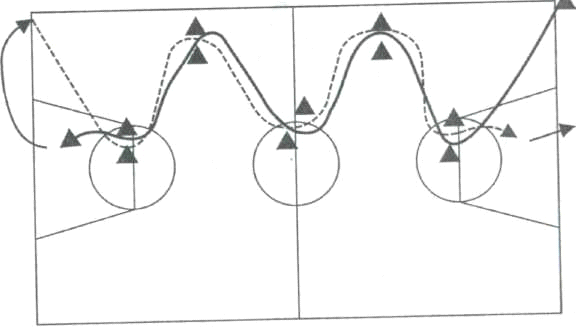 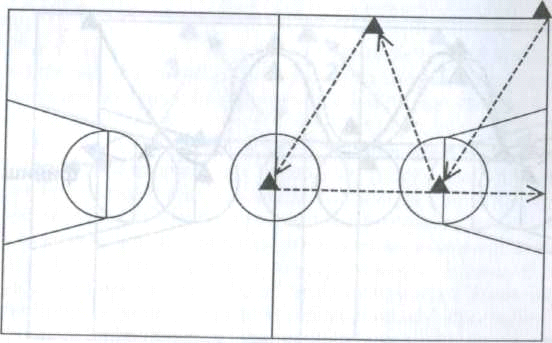 